July 14, 2020Pastor Joseph BritainWhen His own people heard of this, they went out to take custody of Him; for they were saying, “He has lost His senses.” The scribes who came down from Jerusalem were saying, “He is possessed by Beelzebul,” and “He casts out the demons by the ruler of the demons.” (Mark 3:21-22)If a house is divided against itself, that house will not be able to stand. (Mark 3:25)A household or a family that allows itself to be against itself split up, has no power, no ability, no chance of standing in a posture that leads to moving forward.(Mark 3:25 Revised Joseph Version) There is a _______ against our families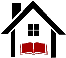 They will come up against us from every place where you may turn. Then I stationed men in the lowest parts of the space behind the wall, the exposed places, and I stationed the people in families with their swords, spears and bows. When I saw their fear, I rose and spoke to the nobles, the officials and the rest of the people: “Do not be afraid of them; remember the Lord who is great and awesome, and fight for your brothers, your sons, your daughters, your wives and your houses.”(Neh 4:12b-14)At whatever place you hear the sound of the trumpet, rally to us there. Our God will fight for us. (Neh 4:20)If we will fight for our family, God will fight for us!Don’t settle for __________________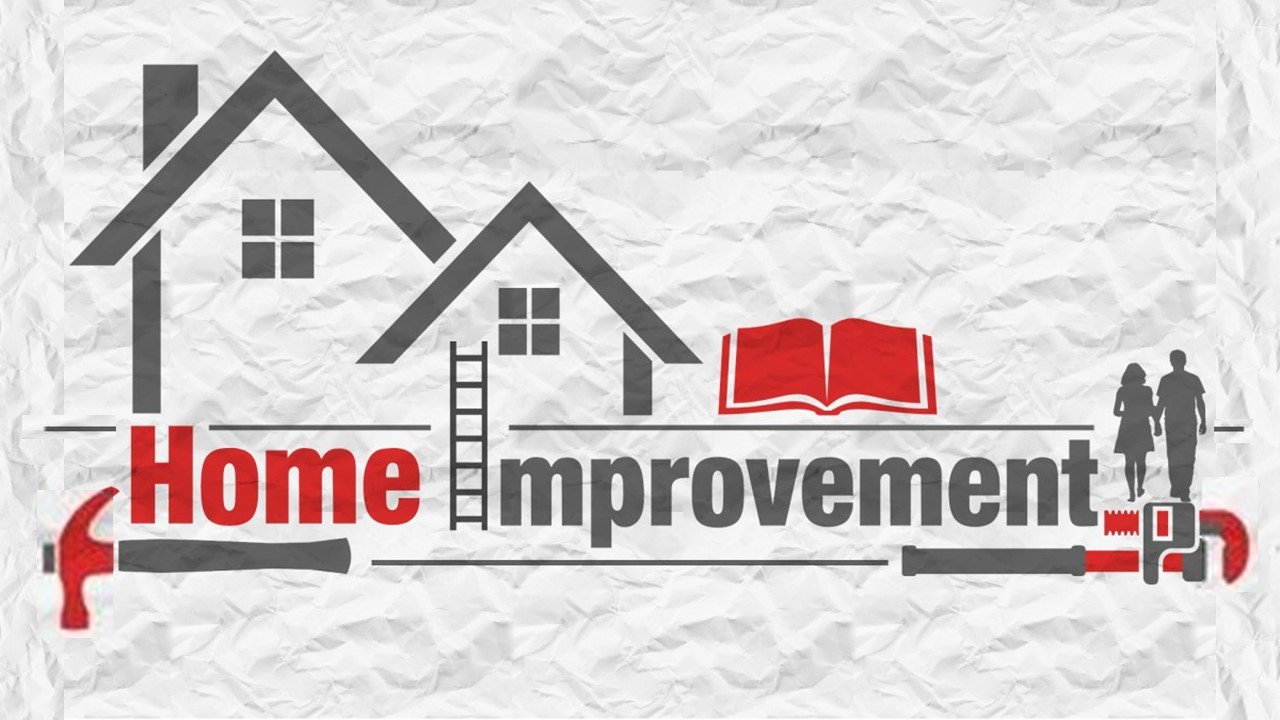 Put on the full armor of God, so that you will be able to stand firm against the schemes of the devil. (Eph 6:11)Wake up, and strengthen the things that remain, which were about to die; for I have not found your deeds completed in the sight of My God. So remember what you have received and heard; and keep it, and repent. (Rev 3:2-3)         _________ at togetherness            Yes, the body has many different parts, not just one part. If the foot says, “I am not a part of the body because I am not a hand,” that does not make it any less a part of the body. And if the ear says, “I am not part of the body because I am not an eye,” would that make it any less a part of the body? If the whole body were an eye, how would you hear? Or if your whole body were an ear, how would you smell anything? But our bodies have many parts, and God has put each part just where He wants it. (ICor 12:14-18)Don’t fight each other - fight __________________To sum up, all of you be harmonious, sympathetic, brotherly, kindhearted, and humble in spirit; not returning evil for evil or insult for insult, but giving a blessing instead (1Pe 3:8-9a)For our struggle is not against flesh and blood (Eph 6:12a)For the whole Law is fulfilled in one word, in the statement, “You shall love your neighbor as yourself.” But if you bite and devour one another, take care that you are not consumed by one another. (Gal 5:14-15)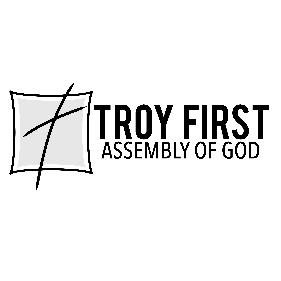 All scripture is from the New American Standard Version unless otherwise noted